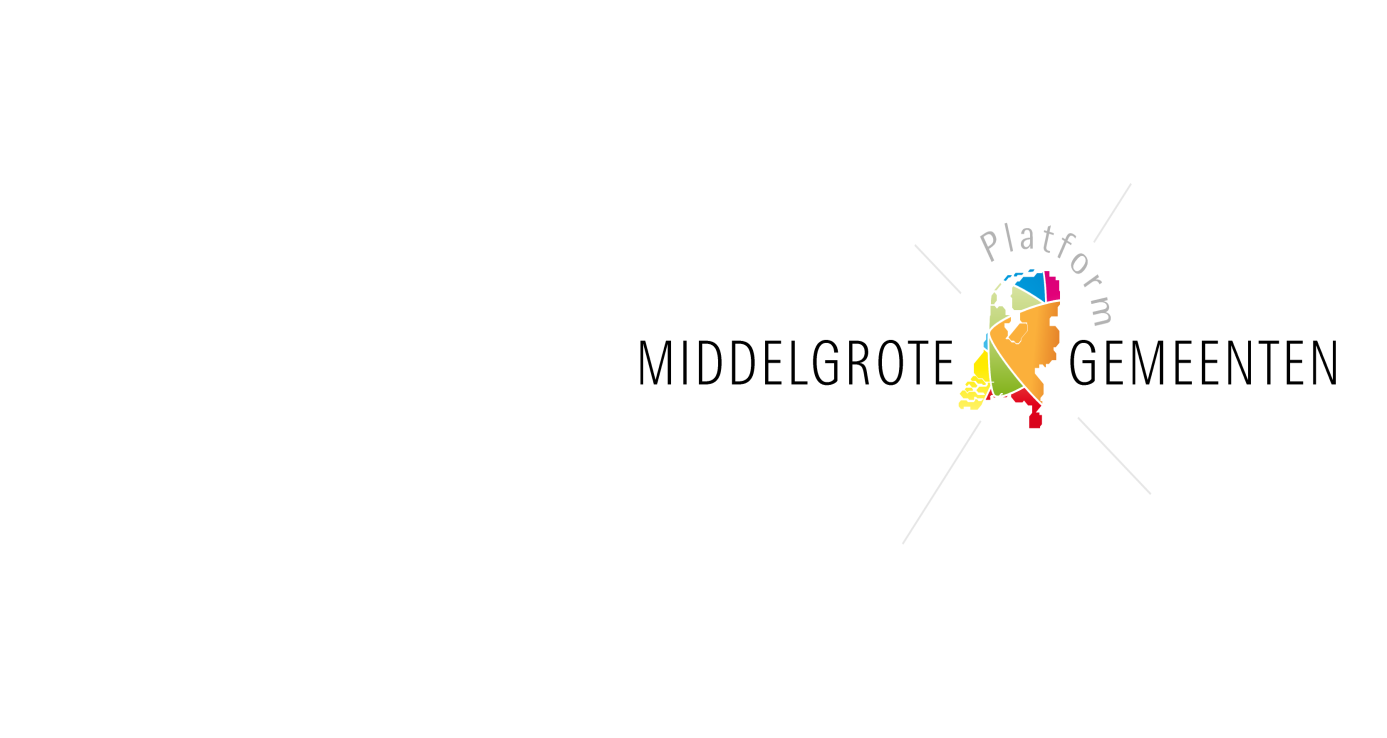 Verslag bijeenkomst pijler Financiën d.d. 12 april 2017 van 14.00 – 16.45 uur in Doorn.Aanwezig:J. van Groos		         wethouder gemeente Waalwijk (voorzitter)J. Varkevisser        	wethouder gemeente ZeistJ. Boonzaaijer        	wethouder Utrechtse HeuvelrugP. van der Torre              wethouder SoestM. Doodkorte                  wethouder GorinchemM. Ekker                         wethouder KampenJ. Goijaarts                     wethouder MeijerijstadP. Melzer                        wethouder Pijnacker-NootdorpM. Verloop                      wethouder VeenendaalH. Haring                        wethouder WoerdenG. van den Hengel           wethouder Barneveld  E. Westerhof                   concern-controller ZeistC. Krouwel                      afd. Financiën BAR-gemeentenA. Morren                       treasurer VeenendaalM. Penders                      hoofd concernadvies RoermondL. Beckers                      beleidsadviseur ZeistEric van Loon         	teamleider financiën Waalwijk	Verder aanwezig:R. Verkuijlen                   VNG (presentatie)G. van Nijendaal              RvFV (presentatie	Opening en mededelingen De voorzitter opent de vergadering en heet de aanwezigen van harte welkom. Agendapunt 6 zal voor agendapunt 5 worden behandeld. De presentaties zullen met het verslag op zo kort mogelijke termijn worden     toegestuurd.Verslag van de bijeenkomst van 13 april 2016  Wordt ongewijzigd vastgesteld.Verruiming gemeentelijk belastinggebiedDe heer R. Verkuijlen van de VNG verzorgt een presentatie over de verruiming van het gemeentelijk belastinggebied.  Onder aanvoering van prof. Rinnooy Kan is in 2015 een aantal ijkpunten inzake herziening van het gemeentelijk belastinggebied geformuleerd die vervolgens als bouwstenen zijn overgenomen  in een kabinetsbrief in 2016. Diverse partijen hebben dit onderwerp in hun verkiezingsprogramma’s opgenomen waaronder de partijen die momenteel aan de formatietafel zitten. Het gaat hierbij om een substantiële verschuiving van circa € 4 miljard door verlaging van belastinginkomsten op arbeid en een corresponderende verlaging van het gemeentefonds met een daar tegenover staande invoering van de ingezetenenbelasting, (her)invoering bewoners OZB en schrappen van diverse kleinere gemeentelijke belastingen. Hij geeft aan, dat momenteel geen duidelijkheid is of en zo ja hoe dit onderwerp bij de kabinetsformatie een rol gaat spelen. Indien de verruiming door gaat, dan zal dat voor het eerst gaan gelden in 2019. Opgemerkt wordt dat tijd genomen moet worden om tot goede invoering te komen. Voorwaarde is dat bij de operatie een budgettair neutrale overheveling plaatsvindt. Dit laatste zal op microniveau best lastig zijn. Opgemerkt wordt dat het Rijk wel moet accepteren dat binnen marges inkomenseffecten kunnen optreden tussen doelgroepen. De heer Verkuijlen geeft aan dat er de nodige politieke gevoeligheid ligt bij het maken van keuzes juist met het oog op inkomenseffecten. Dit speelt bij zowel invoering van de ingezetenenbelasting als de (her)invoering gebruikers OZB.De wethouders pleiten voor:Neem tijd voor een degelijke invoering van de verruimingMaak de regelingen niet te ingewikkeldZorg voor goede alternatieven bijvoorbeeld bij afschaffen reclamebelasting (BIZ-regeling)Korte pauzeRisicodeling tussen gemeenten binnen het sociaal domein.De heer E. Westerhof  van de gemeente Zeist geeft een toelichting hoe een 5-tal gemeenten in de regio Utrecht stappen hebben genomen om te komen tot een betere risicodeling van de jeugdzorg. De gemeenten hebben het gemeenschappelijke uitgangspunt van lokaal wat kan, regionaal wat moet. Gelet op risico’s bij met name crisisopvang, zware (residentiële) zorg en instellingsvoogdij regionaal en bovenregionaal was er een wens regionale afspraken op het terrein van risicodeling. Immers de financiële gevolgen kunnen groot zijn zonder afspraken. Hoewel het een lastig proces was, zijn de gemeenten toch gekomen tot gemeenschappelijke afspraken voor een periode van 3 jaren, waarin gekozen is voor een modulaire aanpak. Er is nadrukkelijk voor gekozen om te werken met een disclaimer (wat als de afspraken voor een individuele gemeente verkeerd uitpakken?).  Doel is om ook de laatste fase van de modulaire opbouw (totale jeugdhulp) te realiseren maar dat is nu nog een stap te ver. Aan de hand van enkele stellingen wordt gediscussieerd over de vraag of risicodeling de prikkel vermindert om te investeren in preventie en innovatie om te voorkomen dat jeugdigen in dure zorgvormen terechtkomen. Conclusie is dat het een het ander niet hoeft uit te sluiten.  Niet iedereen is van mening dat risicodeling alleen kan als ook sprake is van gemeenschappelijk beleid.Rapport “Eerst de politiek, dan de techniek, spelregels voor toekomstig bestendige verhoudingen” van de Raad voor de financiële verhoudingen”De heer mr. Gerber van Nijendaal, plv. secretaris van de Raad voor de financiële verhoudingen geeft een presentatie over dit rapport. Hij geeft een breed kader van de complexe financiële verhoudingen en de vele relaties hierbinnen. Van belang is dat de bestuurlijke verhoudingen in “the lead” zijn en dat de financiële verhoudingen volgend zijn.  De Raad komt tot de conclusie dat bepalen en betalen niet meer met elkaar sporen, waardoor financiële risico’s ontstaan, ondoorzichtige bekostigingswijzen het draagvlak ondermijnen en vervolgens beeldvorming de lokale keuzes ondermijnen. Hierbij speelt dat  het te vaak gaat over techniek en de discussie vaak op onderdelen (gemeentefonds, lokaal belastinggebied, specifieke uitkeringen) gevoerd wordt. Aan de hand van een door de Raad ontwikkelde beslisboom dienen eerst politieke keuzes gemaakt te worden. Van daaruit volgen dan de gewenste financiële verhoudingen Naar de mening van de raad kan dit alleen door beslissen, betalen en genieten in één hand te leggenWat verder ter  tafel komtHierbij komen geen zaken naar voren.Mogelijke onderwerpen volgende bijeenkomst Voor de volgende bijeenkomst worden de volgende onderwerpen aangedragen:Methode Duisenberg: Hoe kan de raad de begroting en de verantwoording beter controleren?De invoering van de Omgevingswet en de gevolgen daarvan voor de gemeentefinanciënWat zijn de gevolgen van het coalitieakkoord voor de vorming van de nieuwe regering voor de gemeentefinanciën?Accountantscontrole: hoe ga je om met de toegenomen eisen voor de accountantscontrole en welke wijzigingen staan op stapelRondvraag en sluitingHiervan wordt geen gebruik gemaakt.De volgende bijeenkomst is op woensdag 11 oktober 2017 van 14.00 tot 16.30 uur in Doorn.De voorzitter dankt aan het eind van de bijeenkomst de sprekers voor hun inspirerende inleidingen,  de deelnemers voor hun actieve inbreng en de gemeente Utrechtse Heuvelrug voor de gastvrijheid.